1 -  INFORMACIÓN INSTITUCIONAL Universidad de Origen1 -  INFORMACIÓN INSTITUCIONAL Universidad de Origen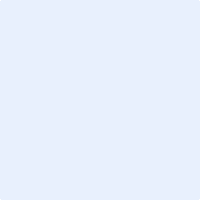 FacultadSeleccione su Unidad AcadémicaSedeHaga clic aquí para escribir textoConvocatoriaNombre de la convocatoria como aparece en Bases & CondicionesConvenioSeleccione según corresponda2 - INFORMACIÓN PERSONAL2 - INFORMACIÓN PERSONAL2 - INFORMACIÓN PERSONAL2 - INFORMACIÓN PERSONAL2 - INFORMACIÓN PERSONAL2 - INFORMACIÓN PERSONAL2 - INFORMACIÓN PERSONAL2 - INFORMACIÓN PERSONAL2 - INFORMACIÓN PERSONAL2 - INFORMACIÓN PERSONAL2 - INFORMACIÓN PERSONAL2 - INFORMACIÓN PERSONALNombresNombresHaga clic aquí para escribir  textoHaga clic aquí para escribir  textoHaga clic aquí para escribir  textoHaga clic aquí para escribir  textoHaga clic aquí para escribir  textoHaga clic aquí para escribir  textoHaga clic aquí para escribir  textoHaga clic aquí para escribir  textoHaga clic aquí para escribir  textoHaga clic aquí para escribir  textoApellidosApellidosHaga clic aquí para escribir textoHaga clic aquí para escribir textoHaga clic aquí para escribir textoHaga clic aquí para escribir textoHaga clic aquí para escribir textoHaga clic aquí para escribir textoHaga clic aquí para escribir textoHaga clic aquí para escribir textoHaga clic aquí para escribir textoHaga clic aquí para escribir textoDNI N°DNI N°Pasaporte N°Pasaporte N°Pasaporte N°Fecha de Nacimiento Fecha de Nacimiento dd/mm/aaaadd/mm/aaaadd/mm/aaaaNacionalidadNacionalidadNacionalidadClic aquí para escribir textoClic aquí para escribir textoClic aquí para escribir textoClic aquí para escribir textoDirección CompletaDirección CompletaHaga clic aquí para escribir textoHaga clic aquí para escribir textoHaga clic aquí para escribir textoHaga clic aquí para escribir textoHaga clic aquí para escribir textoHaga clic aquí para escribir textoHaga clic aquí para escribir textoHaga clic aquí para escribir textoHaga clic aquí para escribir textoHaga clic aquí para escribir textoCiudad Ciudad Clic aquí para escribirClic aquí para escribirProvincia Provincia  Escribir Escribir EscribirPaís EscribirEscribirTeléfono CelularTeléfono CelularWhats AppWhats AppCorreo Electrónico Correo Electrónico Haga clic aquí para escribir textoHaga clic aquí para escribir textoHaga clic aquí para escribir textoHaga clic aquí para escribir textoHaga clic aquí para escribir textoHaga clic aquí para escribir textoHaga clic aquí para escribir textoHaga clic aquí para escribir textoHaga clic aquí para escribir textoHaga clic aquí para escribir textoCto. de EmergenciaCto. de EmergenciaNombre y Apellido del Contacto de EmergenciaNombre y Apellido del Contacto de EmergenciaNombre y Apellido del Contacto de EmergenciaNombre y Apellido del Contacto de EmergenciaNombre y Apellido del Contacto de EmergenciaNombre y Apellido del Contacto de EmergenciaNombre y Apellido del Contacto de EmergenciaNombre y Apellido del Contacto de EmergenciaNombre y Apellido del Contacto de EmergenciaNombre y Apellido del Contacto de EmergenciaTeléfono celularTeléfono celularTipo de vínculoTipo de vínculoTipo de vínculoTipo de vínculoHaga clic aquí para escribir textoHaga clic aquí para escribir textoHaga clic aquí para escribir textoHaga clic aquí para escribir textoHaga clic aquí para escribir textoCorreo ElectrónicoCorreo ElectrónicoHaga clic aquí para escribir textoHaga clic aquí para escribir textoHaga clic aquí para escribir textoHaga clic aquí para escribir textoHaga clic aquí para escribir textoHaga clic aquí para escribir textoHaga clic aquí para escribir textoHaga clic aquí para escribir textoHaga clic aquí para escribir textoHaga clic aquí para escribir texto¿Considera oportuno mencionar alguna enfermedad o condición de salud que resulte relevante a los fines de poder tomar los recaudos correspondientes durante su permanencia en la Universidad destino?  ¿Considera oportuno mencionar alguna enfermedad o condición de salud que resulte relevante a los fines de poder tomar los recaudos correspondientes durante su permanencia en la Universidad destino?  ¿Considera oportuno mencionar alguna enfermedad o condición de salud que resulte relevante a los fines de poder tomar los recaudos correspondientes durante su permanencia en la Universidad destino?  ¿Considera oportuno mencionar alguna enfermedad o condición de salud que resulte relevante a los fines de poder tomar los recaudos correspondientes durante su permanencia en la Universidad destino?  ¿Considera oportuno mencionar alguna enfermedad o condición de salud que resulte relevante a los fines de poder tomar los recaudos correspondientes durante su permanencia en la Universidad destino?  ¿Considera oportuno mencionar alguna enfermedad o condición de salud que resulte relevante a los fines de poder tomar los recaudos correspondientes durante su permanencia en la Universidad destino?  ¿Considera oportuno mencionar alguna enfermedad o condición de salud que resulte relevante a los fines de poder tomar los recaudos correspondientes durante su permanencia en la Universidad destino?  ¿Considera oportuno mencionar alguna enfermedad o condición de salud que resulte relevante a los fines de poder tomar los recaudos correspondientes durante su permanencia en la Universidad destino?  ¿Considera oportuno mencionar alguna enfermedad o condición de salud que resulte relevante a los fines de poder tomar los recaudos correspondientes durante su permanencia en la Universidad destino?  ¿Considera oportuno mencionar alguna enfermedad o condición de salud que resulte relevante a los fines de poder tomar los recaudos correspondientes durante su permanencia en la Universidad destino?  ¿Considera oportuno mencionar alguna enfermedad o condición de salud que resulte relevante a los fines de poder tomar los recaudos correspondientes durante su permanencia en la Universidad destino?  ¿Cuál? Por ejem.: Utilización de Ayuda Técnica, Alergias, Intervenciones, Medicaciones, etc.Por ejem.: Utilización de Ayuda Técnica, Alergias, Intervenciones, Medicaciones, etc.Por ejem.: Utilización de Ayuda Técnica, Alergias, Intervenciones, Medicaciones, etc.Por ejem.: Utilización de Ayuda Técnica, Alergias, Intervenciones, Medicaciones, etc.Por ejem.: Utilización de Ayuda Técnica, Alergias, Intervenciones, Medicaciones, etc.Por ejem.: Utilización de Ayuda Técnica, Alergias, Intervenciones, Medicaciones, etc.Por ejem.: Utilización de Ayuda Técnica, Alergias, Intervenciones, Medicaciones, etc.Por ejem.: Utilización de Ayuda Técnica, Alergias, Intervenciones, Medicaciones, etc.Por ejem.: Utilización de Ayuda Técnica, Alergias, Intervenciones, Medicaciones, etc.Por ejem.: Utilización de Ayuda Técnica, Alergias, Intervenciones, Medicaciones, etc.Por ejem.: Utilización de Ayuda Técnica, Alergias, Intervenciones, Medicaciones, etc.3 - INFORMACIÓN ACADÉMICA 3 - INFORMACIÓN ACADÉMICA 3 - INFORMACIÓN ACADÉMICA 3 - INFORMACIÓN ACADÉMICA 3 - INFORMACIÓN ACADÉMICA 3 - INFORMACIÓN ACADÉMICA 3 - INFORMACIÓN ACADÉMICA 3 - INFORMACIÓN ACADÉMICA 3 - INFORMACIÓN ACADÉMICA 3 - INFORMACIÓN ACADÉMICA 3 - INFORMACIÓN ACADÉMICA 3 - INFORMACIÓN ACADÉMICA 3 - INFORMACIÓN ACADÉMICA Títulos ObtenidosTítulos ObtenidosTítulos ObtenidosNombre el último título académico obtenido ya sea secundario, terciario o universitarioNombre el último título académico obtenido ya sea secundario, terciario o universitarioNombre el último título académico obtenido ya sea secundario, terciario o universitarioNombre el último título académico obtenido ya sea secundario, terciario o universitarioNombre el último título académico obtenido ya sea secundario, terciario o universitarioNombre el último título académico obtenido ya sea secundario, terciario o universitarioNombre el último título académico obtenido ya sea secundario, terciario o universitarioNombre el último título académico obtenido ya sea secundario, terciario o universitarioNombre el último título académico obtenido ya sea secundario, terciario o universitarioNombre el último título académico obtenido ya sea secundario, terciario o universitarioInstituciónInstituciónInstituciónLugar donde curso el estudio antes nombradoLugar donde curso el estudio antes nombradoLugar donde curso el estudio antes nombradoLugar donde curso el estudio antes nombradoLugar donde curso el estudio antes nombradoLugar donde curso el estudio antes nombradoLugar donde curso el estudio antes nombradoLugar donde curso el estudio antes nombradoLugar donde curso el estudio antes nombradoLugar donde curso el estudio antes nombradoCarrera actual 1Carrera actual 1Carrera actual 1Nombre la carrera que está cursando actualmente en UADERNombre la carrera que está cursando actualmente en UADERNombre la carrera que está cursando actualmente en UADERNombre la carrera que está cursando actualmente en UADERNombre la carrera que está cursando actualmente en UADERNombre la carrera que está cursando actualmente en UADERNombre la carrera que está cursando actualmente en UADERNombre la carrera que está cursando actualmente en UADERNombre la carrera que está cursando actualmente en UADERNombre la carrera que está cursando actualmente en UADERAño de IngresoAño de IngresoAño de IngresoPromedio General Promedio General Promedio General Cantidad de Materias AprobadasCantidad de Materias Aprobadas% de Carrera Aprobada% de Carrera Aprobada% de Carrera Aprobada% de Carrera AprobadaCarrera actual 2Carrera actual 2Carrera actual 2En el caso de estar cursando otra carrera en UADER nómbrela En el caso de estar cursando otra carrera en UADER nómbrela En el caso de estar cursando otra carrera en UADER nómbrela En el caso de estar cursando otra carrera en UADER nómbrela En el caso de estar cursando otra carrera en UADER nómbrela En el caso de estar cursando otra carrera en UADER nómbrela En el caso de estar cursando otra carrera en UADER nómbrela En el caso de estar cursando otra carrera en UADER nómbrela En el caso de estar cursando otra carrera en UADER nómbrela En el caso de estar cursando otra carrera en UADER nómbrela Año de IngresoAño de IngresoAño de IngresoPromedio GeneralPromedio GeneralPromedio GeneralCantidad de Materias AprobadasCantidad de Materias Aprobadas% de Carrera Aprobada% de Carrera Aprobada% de Carrera Aprobada% de Carrera Aprobada¿Ha participado o ha sido seleccionado anteriormente para experiencias de intercambio?¿Ha participado o ha sido seleccionado anteriormente para experiencias de intercambio?¿Ha participado o ha sido seleccionado anteriormente para experiencias de intercambio?¿Ha participado o ha sido seleccionado anteriormente para experiencias de intercambio?¿Ha participado o ha sido seleccionado anteriormente para experiencias de intercambio?¿Ha participado o ha sido seleccionado anteriormente para experiencias de intercambio?¿Ha participado o ha sido seleccionado anteriormente para experiencias de intercambio?¿Ha participado o ha sido seleccionado anteriormente para experiencias de intercambio?¿Ha participado o ha sido seleccionado anteriormente para experiencias de intercambio?¿Ha participado o ha sido seleccionado anteriormente para experiencias de intercambio?¿Cuál?¿Cuál?Haga clic aquí para escribir textoHaga clic aquí para escribir textoHaga clic aquí para escribir textoHaga clic aquí para escribir textoHaga clic aquí para escribir textoHaga clic aquí para escribir textoHaga clic aquí para escribir textoHaga clic aquí para escribir textoHaga clic aquí para escribir textoHaga clic aquí para escribir textoHaga clic aquí para escribir texto¿Ha participado o ha sido seleccionado anteriormente como tutor?¿Ha participado o ha sido seleccionado anteriormente como tutor?¿Ha participado o ha sido seleccionado anteriormente como tutor?¿Ha participado o ha sido seleccionado anteriormente como tutor?¿Ha participado o ha sido seleccionado anteriormente como tutor?¿Ha participado o ha sido seleccionado anteriormente como tutor?¿Ha participado o ha sido seleccionado anteriormente como tutor?¿Ha participado o ha sido seleccionado anteriormente como tutor?¿Ha participado o ha sido seleccionado anteriormente como tutor?¿Ha participado o ha sido seleccionado anteriormente como tutor?¿Cuál?¿Cuál?Haga clic aquí para escribir textoHaga clic aquí para escribir textoHaga clic aquí para escribir textoHaga clic aquí para escribir textoHaga clic aquí para escribir textoHaga clic aquí para escribir textoHaga clic aquí para escribir textoHaga clic aquí para escribir texto¿Cuándo?¿Cuándo?¿Ha participado en proyectos de Extensión/Voluntariado?¿Ha participado en proyectos de Extensión/Voluntariado?¿Ha participado en proyectos de Extensión/Voluntariado?¿Ha participado en proyectos de Extensión/Voluntariado?¿Ha participado en proyectos de Extensión/Voluntariado?DirecciónDirecciónNombre Dir.Nombre Dir.Nombre Dir.Nombre Dir.¿Cuál?¿Cuál?Haga clic aquí para escribir textoHaga clic aquí para escribir textoHaga clic aquí para escribir textoHaga clic aquí para escribir textoHaga clic aquí para escribir textoHaga clic aquí para escribir textoHaga clic aquí para escribir textoHaga clic aquí para escribir textoHaga clic aquí para escribir textoHaga clic aquí para escribir textoHaga clic aquí para escribir texto¿Ha participado en proyectos de Investigación?¿Ha participado en proyectos de Investigación?¿Ha participado en proyectos de Investigación?¿Ha participado en proyectos de Investigación?¿Ha participado en proyectos de Investigación?DirecciónDirecciónNombre Dir.Nombre Dir.Nombre Dir.Nombre Dir.¿Cuál?Haga clic aquí para escribir textoHaga clic aquí para escribir textoHaga clic aquí para escribir textoHaga clic aquí para escribir textoHaga clic aquí para escribir textoHaga clic aquí para escribir textoHaga clic aquí para escribir textoHaga clic aquí para escribir textoHaga clic aquí para escribir textoHaga clic aquí para escribir textoHaga clic aquí para escribir textoHaga clic aquí para escribir texto¿Pertenece a algún laboratorio/área, departamento o cátedra/instituto o centro de investigación? ¿Pertenece a algún laboratorio/área, departamento o cátedra/instituto o centro de investigación? ¿Pertenece a algún laboratorio/área, departamento o cátedra/instituto o centro de investigación? ¿Pertenece a algún laboratorio/área, departamento o cátedra/instituto o centro de investigación? ¿Pertenece a algún laboratorio/área, departamento o cátedra/instituto o centro de investigación? ¿Pertenece a algún laboratorio/área, departamento o cátedra/instituto o centro de investigación? ¿Pertenece a algún laboratorio/área, departamento o cátedra/instituto o centro de investigación? ¿Pertenece a algún laboratorio/área, departamento o cátedra/instituto o centro de investigación? ¿Pertenece a algún laboratorio/área, departamento o cátedra/instituto o centro de investigación? ¿Pertenece a algún laboratorio/área, departamento o cátedra/instituto o centro de investigación? ¿Pertenece a algún laboratorio/área, departamento o cátedra/instituto o centro de investigación? ¿Cuál?Haga clic aquí para escribir textoHaga clic aquí para escribir textoHaga clic aquí para escribir textoHaga clic aquí para escribir textoHaga clic aquí para escribir textoHaga clic aquí para escribir textoHaga clic aquí para escribir textoHaga clic aquí para escribir textoHaga clic aquí para escribir textoHaga clic aquí para escribir textoHaga clic aquí para escribir textoHaga clic aquí para escribir texto¿Actualmente posee alguna beca?¿Actualmente posee alguna beca?¿Actualmente posee alguna beca?¿Actualmente posee alguna beca?¿Actualmente posee alguna beca?¿Actualmente posee alguna beca?¿Actualmente posee alguna beca?¿Actualmente posee alguna beca?¿Actualmente posee alguna beca?¿Actualmente posee alguna beca?¿Actualmente posee alguna beca?¿Cuál?Haga clic aquí para escribir textoHaga clic aquí para escribir textoHaga clic aquí para escribir textoHaga clic aquí para escribir textoHaga clic aquí para escribir textoHaga clic aquí para escribir textoHaga clic aquí para escribir textoHaga clic aquí para escribir textoHaga clic aquí para escribir textoHaga clic aquí para escribir textoHaga clic aquí para escribir textoHaga clic aquí para escribir texto4 - IDIOMAS 4 - IDIOMAS 4 - IDIOMAS 4 - IDIOMAS 4 - IDIOMAS Idioma Nativo: Haga clic aquí para escribir textoIdioma Nativo: Haga clic aquí para escribir textoIdioma Nativo: Haga clic aquí para escribir textoIdioma Nativo: Haga clic aquí para escribir textoIdioma Nativo: Haga clic aquí para escribir textoN°IdiomaHablaEscrituraLectura1Haga clic aquí para escribir textoElijaElijaElija2Haga clic aquí para escribir textoElijaElijaElija3Haga clic aquí para escribir textoElijaElijaElijaClasificación según Marco Común Europeo de Referencia para las lenguas (MCER)A = Usuario Básico / B = Usuario Independiente / C = Usuario CompetenteClasificación según Marco Común Europeo de Referencia para las lenguas (MCER)A = Usuario Básico / B = Usuario Independiente / C = Usuario CompetenteClasificación según Marco Común Europeo de Referencia para las lenguas (MCER)A = Usuario Básico / B = Usuario Independiente / C = Usuario CompetenteClasificación según Marco Común Europeo de Referencia para las lenguas (MCER)A = Usuario Básico / B = Usuario Independiente / C = Usuario CompetenteClasificación según Marco Común Europeo de Referencia para las lenguas (MCER)A = Usuario Básico / B = Usuario Independiente / C = Usuario Competente5 - INFORMACIÓN INSTITUCIONAL Universidad de Destino 5 - INFORMACIÓN INSTITUCIONAL Universidad de Destino 5 - INFORMACIÓN INSTITUCIONAL Universidad de Destino 5 - INFORMACIÓN INSTITUCIONAL Universidad de Destino 5 - INFORMACIÓN INSTITUCIONAL Universidad de Destino UniversidadUniversidadNombre de la Universidad donde va a realizar su intercambioNombre de la Universidad donde va a realizar su intercambioNombre de la Universidad donde va a realizar su intercambioPaísPaísPaís donde se encuentre la Universidad de DestinoPaís donde se encuentre la Universidad de DestinoPaís donde se encuentre la Universidad de DestinoFacultadFacultadNombre de la Facultad/Dependencia/Organismo donde va a realizar su intercambioNombre de la Facultad/Dependencia/Organismo donde va a realizar su intercambioNombre de la Facultad/Dependencia/Organismo donde va a realizar su intercambioSedeSedeHaga clic aquí para escribir textoHaga clic aquí para escribir textoHaga clic aquí para escribir textoCarreraCarreraHaga clic aquí para escribir textoHaga clic aquí para escribir textoHaga clic aquí para escribir textoTipoTipoHaga clic aquí para escribir textoHaga clic aquí para escribir textoHaga clic aquí para escribir textoSemestre Semestre Elija un elementoElija un elementoElija un elemento5.1 - ASIGNATURAS TENTATIVAS A CURSAR EN LA UNIVERSIDAD DE DESTINO5.1 - ASIGNATURAS TENTATIVAS A CURSAR EN LA UNIVERSIDAD DE DESTINO5.1 - ASIGNATURAS TENTATIVAS A CURSAR EN LA UNIVERSIDAD DE DESTINO5.1 - ASIGNATURAS TENTATIVAS A CURSAR EN LA UNIVERSIDAD DE DESTINO5.1 - ASIGNATURAS TENTATIVAS A CURSAR EN LA UNIVERSIDAD DE DESTINON°CódigoDenominación del curso o asignaturaDenominación del curso o asignaturaDenominación del curso o asignatura1Haga clic aquí para escribir textoHaga clic aquí para escribir textoHaga clic aquí para escribir texto2Haga clic aquí para escribir textoHaga clic aquí para escribir textoHaga clic aquí para escribir texto3Haga clic aquí para escribir textoHaga clic aquí para escribir textoHaga clic aquí para escribir texto4Haga clic aquí para escribir textoHaga clic aquí para escribir textoHaga clic aquí para escribir texto5Haga clic aquí para escribir textoHaga clic aquí para escribir textoHaga clic aquí para escribir texto6Haga clic aquí para escribir textoHaga clic aquí para escribir textoHaga clic aquí para escribir texto5.2 - ASIGNATURAS TENTATIVAS A RECONOCER POR LA FACULTAD5.2 - ASIGNATURAS TENTATIVAS A RECONOCER POR LA FACULTAD5.2 - ASIGNATURAS TENTATIVAS A RECONOCER POR LA FACULTAD5.2 - ASIGNATURAS TENTATIVAS A RECONOCER POR LA FACULTAD5.2 - ASIGNATURAS TENTATIVAS A RECONOCER POR LA FACULTADN°CódigoDenominación del curso o asignaturaDenominación del curso o asignaturaDenominación del curso o asignatura1Haga clic aquí para escribir textoHaga clic aquí para escribir textoHaga clic aquí para escribir texto2Haga clic aquí para escribir textoHaga clic aquí para escribir textoHaga clic aquí para escribir texto3Haga clic aquí para escribir textoHaga clic aquí para escribir textoHaga clic aquí para escribir texto4Haga clic aquí para escribir textoHaga clic aquí para escribir textoHaga clic aquí para escribir texto5Haga clic aquí para escribir textoHaga clic aquí para escribir textoHaga clic aquí para escribir texto6Haga clic aquí para escribir textoHaga clic aquí para escribir textoHaga clic aquí para escribir textoNota: Tanto las asignaturas a cursar en la Universidad de destino, como las tentativas a reconocer por las Facultades de UADER pueden verse modificadas al momento de realizar el intercambio por la dinámica propia de la Universidad de destino (disponibilidad, superposición hs, etc.)Nota: Tanto las asignaturas a cursar en la Universidad de destino, como las tentativas a reconocer por las Facultades de UADER pueden verse modificadas al momento de realizar el intercambio por la dinámica propia de la Universidad de destino (disponibilidad, superposición hs, etc.)Nota: Tanto las asignaturas a cursar en la Universidad de destino, como las tentativas a reconocer por las Facultades de UADER pueden verse modificadas al momento de realizar el intercambio por la dinámica propia de la Universidad de destino (disponibilidad, superposición hs, etc.)Nota: Tanto las asignaturas a cursar en la Universidad de destino, como las tentativas a reconocer por las Facultades de UADER pueden verse modificadas al momento de realizar el intercambio por la dinámica propia de la Universidad de destino (disponibilidad, superposición hs, etc.)Nota: Tanto las asignaturas a cursar en la Universidad de destino, como las tentativas a reconocer por las Facultades de UADER pueden verse modificadas al momento de realizar el intercambio por la dinámica propia de la Universidad de destino (disponibilidad, superposición hs, etc.)6 - CARTA DE POSTULACIÓN/MOTIVACIÓN  6 - CARTA DE POSTULACIÓN/MOTIVACIÓN  6 - CARTA DE POSTULACIÓN/MOTIVACIÓN  6 - CARTA DE POSTULACIÓN/MOTIVACIÓN  6 - CARTA DE POSTULACIÓN/MOTIVACIÓN  - Explique en no más de 500 palabras cuales son las razones que motivan su postulación –Haga clic aquí para escribir su carta de postulación- Explique en no más de 500 palabras cuales son las razones que motivan su postulación –Haga clic aquí para escribir su carta de postulación- Explique en no más de 500 palabras cuales son las razones que motivan su postulación –Haga clic aquí para escribir su carta de postulación- Explique en no más de 500 palabras cuales son las razones que motivan su postulación –Haga clic aquí para escribir su carta de postulación- Explique en no más de 500 palabras cuales son las razones que motivan su postulación –Haga clic aquí para escribir su carta de postulación7 - BENEFICIO 7 - BENEFICIO 7 - BENEFICIO 7 - BENEFICIO 7 - BENEFICIO - Explique clara y concisamente que beneficios traerá para la Universidad y su Facultad en particular con la realización de este intercambio. Qué actividad propone realizar a su regreso para difundir su experiencia (tipo de evento, alcance, destinatarios y objetivo general). Todo en no más de 300 palabras – Haga clic aquí para escribir texto- Explique clara y concisamente que beneficios traerá para la Universidad y su Facultad en particular con la realización de este intercambio. Qué actividad propone realizar a su regreso para difundir su experiencia (tipo de evento, alcance, destinatarios y objetivo general). Todo en no más de 300 palabras – Haga clic aquí para escribir texto- Explique clara y concisamente que beneficios traerá para la Universidad y su Facultad en particular con la realización de este intercambio. Qué actividad propone realizar a su regreso para difundir su experiencia (tipo de evento, alcance, destinatarios y objetivo general). Todo en no más de 300 palabras – Haga clic aquí para escribir texto- Explique clara y concisamente que beneficios traerá para la Universidad y su Facultad en particular con la realización de este intercambio. Qué actividad propone realizar a su regreso para difundir su experiencia (tipo de evento, alcance, destinatarios y objetivo general). Todo en no más de 300 palabras – Haga clic aquí para escribir texto- Explique clara y concisamente que beneficios traerá para la Universidad y su Facultad en particular con la realización de este intercambio. Qué actividad propone realizar a su regreso para difundir su experiencia (tipo de evento, alcance, destinatarios y objetivo general). Todo en no más de 300 palabras – Haga clic aquí para escribir texto8 - OBSERVACIONES 8 - OBSERVACIONES 8 - OBSERVACIONES 8 - OBSERVACIONES 8 - OBSERVACIONES - Consigne en este apartado todo lo que considere necesario informar que no ha podido expresar en el formulario en no más de 200 palabras – Haga clic aquí para escribir texto- Consigne en este apartado todo lo que considere necesario informar que no ha podido expresar en el formulario en no más de 200 palabras – Haga clic aquí para escribir texto- Consigne en este apartado todo lo que considere necesario informar que no ha podido expresar en el formulario en no más de 200 palabras – Haga clic aquí para escribir texto- Consigne en este apartado todo lo que considere necesario informar que no ha podido expresar en el formulario en no más de 200 palabras – Haga clic aquí para escribir texto- Consigne en este apartado todo lo que considere necesario informar que no ha podido expresar en el formulario en no más de 200 palabras – Haga clic aquí para escribir textoEL PRESENTE FORMULARIO REVISTE EL CARÁCTER DE DECLARACIÓN JURADAEL PRESENTE FORMULARIO REVISTE EL CARÁCTER DE DECLARACIÓN JURADAEL PRESENTE FORMULARIO REVISTE EL CARÁCTER DE DECLARACIÓN JURADAEL PRESENTE FORMULARIO REVISTE EL CARÁCTER DE DECLARACIÓN JURADAEL PRESENTE FORMULARIO REVISTE EL CARÁCTER DE DECLARACIÓN JURADA9 - COMPROMISOS DEL ESTUDIANTE 9 - COMPROMISOS DEL ESTUDIANTE 9 - COMPROMISOS DEL ESTUDIANTE 9 - COMPROMISOS DEL ESTUDIANTE 9 - COMPROMISOS DEL ESTUDIANTE Quien suscribe,       – DNI N°:       declaro conocer las Bases & Condiciones de la convocatoria y al mismo tiempo me comprometo, en el caso de quedar seleccionada/o a:Informar obligatoriamente antes de que se cumpla 1 (un) mes de iniciado el intercambio cualquier cambio de índole académica que se pueda presentar con las materias a cursar en la Universidad de destino.Cursar debidamente las materias consignadas en el presente formulario.Cumplir con los compromisos académicos en tiempo y forma (exámenes, finales, etc.).Remitir al Área de Cooperación y Relaciones Internacionales copia del seguro de vida y médico con repatriación de restos contratado para el intercambio.Regresar al país una vez que finaliza el intercambio. Cubrir los costos de traslado, de seguros, de trámites migratorios y cualquier otro que no esté contemplado en las Bases & Condiciones de la convocatoria. Quien suscribe,       – DNI N°:       declaro conocer las Bases & Condiciones de la convocatoria y al mismo tiempo me comprometo, en el caso de quedar seleccionada/o a:Informar obligatoriamente antes de que se cumpla 1 (un) mes de iniciado el intercambio cualquier cambio de índole académica que se pueda presentar con las materias a cursar en la Universidad de destino.Cursar debidamente las materias consignadas en el presente formulario.Cumplir con los compromisos académicos en tiempo y forma (exámenes, finales, etc.).Remitir al Área de Cooperación y Relaciones Internacionales copia del seguro de vida y médico con repatriación de restos contratado para el intercambio.Regresar al país una vez que finaliza el intercambio. Cubrir los costos de traslado, de seguros, de trámites migratorios y cualquier otro que no esté contemplado en las Bases & Condiciones de la convocatoria. Quien suscribe,       – DNI N°:       declaro conocer las Bases & Condiciones de la convocatoria y al mismo tiempo me comprometo, en el caso de quedar seleccionada/o a:Informar obligatoriamente antes de que se cumpla 1 (un) mes de iniciado el intercambio cualquier cambio de índole académica que se pueda presentar con las materias a cursar en la Universidad de destino.Cursar debidamente las materias consignadas en el presente formulario.Cumplir con los compromisos académicos en tiempo y forma (exámenes, finales, etc.).Remitir al Área de Cooperación y Relaciones Internacionales copia del seguro de vida y médico con repatriación de restos contratado para el intercambio.Regresar al país una vez que finaliza el intercambio. Cubrir los costos de traslado, de seguros, de trámites migratorios y cualquier otro que no esté contemplado en las Bases & Condiciones de la convocatoria. Quien suscribe,       – DNI N°:       declaro conocer las Bases & Condiciones de la convocatoria y al mismo tiempo me comprometo, en el caso de quedar seleccionada/o a:Informar obligatoriamente antes de que se cumpla 1 (un) mes de iniciado el intercambio cualquier cambio de índole académica que se pueda presentar con las materias a cursar en la Universidad de destino.Cursar debidamente las materias consignadas en el presente formulario.Cumplir con los compromisos académicos en tiempo y forma (exámenes, finales, etc.).Remitir al Área de Cooperación y Relaciones Internacionales copia del seguro de vida y médico con repatriación de restos contratado para el intercambio.Regresar al país una vez que finaliza el intercambio. Cubrir los costos de traslado, de seguros, de trámites migratorios y cualquier otro que no esté contemplado en las Bases & Condiciones de la convocatoria. Quien suscribe,       – DNI N°:       declaro conocer las Bases & Condiciones de la convocatoria y al mismo tiempo me comprometo, en el caso de quedar seleccionada/o a:Informar obligatoriamente antes de que se cumpla 1 (un) mes de iniciado el intercambio cualquier cambio de índole académica que se pueda presentar con las materias a cursar en la Universidad de destino.Cursar debidamente las materias consignadas en el presente formulario.Cumplir con los compromisos académicos en tiempo y forma (exámenes, finales, etc.).Remitir al Área de Cooperación y Relaciones Internacionales copia del seguro de vida y médico con repatriación de restos contratado para el intercambio.Regresar al país una vez que finaliza el intercambio. Cubrir los costos de traslado, de seguros, de trámites migratorios y cualquier otro que no esté contemplado en las Bases & Condiciones de la convocatoria. -----------------------------------------------------Firma y Aclaración del postulante-----------------------------------------------------Firma y Aclaración del postulante-----------------------------------------------------Firma y Aclaración del postulante-----------------------------------------------------Firma y Aclaración del postulante-----------------------------------------------------Firma y Aclaración del postulante10 - COMPROMISO INSTITUCIONAL UADER 10 - COMPROMISO INSTITUCIONAL UADER 10 - COMPROMISO INSTITUCIONAL UADER 10 - COMPROMISO INSTITUCIONAL UADER 10 - COMPROMISO INSTITUCIONAL UADER Los abajo firmantes prestan conformidad en la presentación del postulante para realizar una instancia de intercambio académico según los aspectos registrados en el presente formulario. Al mismo tiempo, con el fin de facilitar la tramitación de la homologación de materias cursadas en la Universidad de destino se deja constancia de: Las asignaturas a cursar en la Universidad de destino son las señaladas en el punto 5.1. En el caso de existir modificaciones deberá notificarse a la brevedad a través de los canales formales dispuestos para tal fin. Las asignaturas a reconocer por esta Unidad Académica son las señaladas en el punto 5.2 siempre y cuando el postulante cumpla con todos los requisitos académicos establecidos por la Universidad de destino. En el caso de existir modificaciones deberá notificarse a la brevedad a través de los canales formales dispuestos para tal fin.Los abajo firmantes prestan conformidad en la presentación del postulante para realizar una instancia de intercambio académico según los aspectos registrados en el presente formulario. Al mismo tiempo, con el fin de facilitar la tramitación de la homologación de materias cursadas en la Universidad de destino se deja constancia de: Las asignaturas a cursar en la Universidad de destino son las señaladas en el punto 5.1. En el caso de existir modificaciones deberá notificarse a la brevedad a través de los canales formales dispuestos para tal fin. Las asignaturas a reconocer por esta Unidad Académica son las señaladas en el punto 5.2 siempre y cuando el postulante cumpla con todos los requisitos académicos establecidos por la Universidad de destino. En el caso de existir modificaciones deberá notificarse a la brevedad a través de los canales formales dispuestos para tal fin.Los abajo firmantes prestan conformidad en la presentación del postulante para realizar una instancia de intercambio académico según los aspectos registrados en el presente formulario. Al mismo tiempo, con el fin de facilitar la tramitación de la homologación de materias cursadas en la Universidad de destino se deja constancia de: Las asignaturas a cursar en la Universidad de destino son las señaladas en el punto 5.1. En el caso de existir modificaciones deberá notificarse a la brevedad a través de los canales formales dispuestos para tal fin. Las asignaturas a reconocer por esta Unidad Académica son las señaladas en el punto 5.2 siempre y cuando el postulante cumpla con todos los requisitos académicos establecidos por la Universidad de destino. En el caso de existir modificaciones deberá notificarse a la brevedad a través de los canales formales dispuestos para tal fin.Los abajo firmantes prestan conformidad en la presentación del postulante para realizar una instancia de intercambio académico según los aspectos registrados en el presente formulario. Al mismo tiempo, con el fin de facilitar la tramitación de la homologación de materias cursadas en la Universidad de destino se deja constancia de: Las asignaturas a cursar en la Universidad de destino son las señaladas en el punto 5.1. En el caso de existir modificaciones deberá notificarse a la brevedad a través de los canales formales dispuestos para tal fin. Las asignaturas a reconocer por esta Unidad Académica son las señaladas en el punto 5.2 siempre y cuando el postulante cumpla con todos los requisitos académicos establecidos por la Universidad de destino. En el caso de existir modificaciones deberá notificarse a la brevedad a través de los canales formales dispuestos para tal fin.Los abajo firmantes prestan conformidad en la presentación del postulante para realizar una instancia de intercambio académico según los aspectos registrados en el presente formulario. Al mismo tiempo, con el fin de facilitar la tramitación de la homologación de materias cursadas en la Universidad de destino se deja constancia de: Las asignaturas a cursar en la Universidad de destino son las señaladas en el punto 5.1. En el caso de existir modificaciones deberá notificarse a la brevedad a través de los canales formales dispuestos para tal fin. Las asignaturas a reconocer por esta Unidad Académica son las señaladas en el punto 5.2 siempre y cuando el postulante cumpla con todos los requisitos académicos establecidos por la Universidad de destino. En el caso de existir modificaciones deberá notificarse a la brevedad a través de los canales formales dispuestos para tal fin.-----------------------------------------------------Coordinador de CarreraFirma y Sello-----------------------------------------------------Coordinador de CarreraFirma y Sello-----------------------------------------------------Coordinador de CarreraFirma y Sello-----------------------------------------------------Secretario AcadémicoFirma y Sello-----------------------------------------------------Decana/o - RectorFirma y SelloLugar y Fecha:       - dd/mm/aaaaLugar y Fecha:       - dd/mm/aaaaLugar y Fecha:       - dd/mm/aaaaLugar y Fecha:       - dd/mm/aaaaLugar y Fecha:       - dd/mm/aaaa